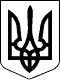 112 СЕСІЯ  ЩАСЛИВЦЕВСЬКОЇ СІЛЬСЬКОЇ РАДИ7 СКЛИКАННЯРІШЕННЯ20.03.2020 р.                                      № 2181с. ЩасливцевеПро деякі питання впорядкування адрес при розподілі та об'єднанні земельних ділянок приватної власності.Розглянувши заяви фізичних осіб громадян щодо впорядкування (присвоєння) адрес новостворюваним земельним ділянкам що утворюються шляхом поділу або об'єднання земельних ділянок приватної власності, та додані документи керуючись ст. 26 Закону України "Про місцеве самоврядування в Україні", сесія Щасливцевської сільської ради ВИРІШИЛА:1. Новостворюваним земельним ділянкам цільового призначення - для будівництва і обслуговування житлового будинку,господарських будівель і споруд (присадибна ділянка) (КВЦПЗ – 02.01), що утворилися за результатами поділу земельної ділянки з кадастровим номером 6522186500:02:001:07*** що належить фізичній особі громадянці *** (РНОКПП – ***) на праві приватної власності (в Державному реєстрі речових прав на нерухоме майно реєстраційний номер об’єкту нерухомого майна – *** номер запису про право власності –***):- залишити стару адресу – вул.. Азовська, буд. *** в с. Генічеська Гірка Генічеського району Херсонської області земельній ділянці з кадастровим номером 6522186500:02:001:08*** площею 0,0739 га.;- присвоїти нову адресу – вул.. Азовська, буд*** в с. Генічеська Гірка Генічеського району Херсонської області земельній ділянці з кадастровим номером 6522186500:02:001:08*** площею 0,10 га. 2. За умови об'єднання (без зміни їх цільового призначення) в одну земельну ділянку, земельної ділянки з кадастровим номером 6522186500:22:002:00*** (КВЦПЗ – 02.01, площею 0,131 га.) з земельною ділянкою з кадастровим номером 6522186500:22:002:0030 (КВЦПЗ – 02.01, площею 0,25 га.) які належать на праві спільної часткової власності фізичним особам громадянам *** (РНОКПП – ***) та *** (РНОКПП – ***) (в Державному реєстрі речових прав на нерухоме майно: реєстраційний номер об’єкту нерухомого майна – *** номера записів про право власності – ***, ***; реєстраційний номер об’єкту нерухомого майна – *** номера записів про право власності – ***, ***), новостворюваній земельній ділянці загальною площею 0,381 га. залишити стару адресу – вул.. Виноградна, буд. *** в с. Генічеська Гірка Генічеського району Херсонської області.3. Відмовити фізичній особі громадянці *** (РНОКПП – ***) у погодженні розподілу належної їй на праві приватної власності (в Державному реєстрі речових прав на нерухоме майно реєстраційний номер об’єкту нерухомого майна – *** номер запису про право власності –***) земельної ділянки з кадастровим номером 6522186500:02:001:05*** (КВЦПЗ – 02.01, площею 0,2483 га.) відповідно до Плану поділу складеного ПП "СОКІЛ!" (ідентифікаційний код юридичної особи – ***), та присвоєнні адрес новостворюваним земельним ділянкам, в зв’язку з тим що на запроектованих земельних ділянках розташовано цілісний об’єкт нерухомого майна – житловий будинок з господарським будівлями та спорудами що вже має адресу, а саме – вул.. Азовська, буд. ***в с. Генічеська Гірка Генічеського району Херсонської області, та за таких умов присвоєння окремої адреси земельним ділянкам неможливе..4. Рекомендувати фізичній особі зазначеній у пункті 3 цього рішення повторно звернутись до Щасливцевської сільської ради з відповідною заявою після вирішення питання розподілу об'єкту нерухомого майна що розташований на земельній ділянці на два самостійні об’єкти у порядку передбаченому законодавством або передбачення розподілу земельної ділянки на дві самостійні таким чином, що одна з них буде вільною від забудови.5. Контроль за виконанням цього рішення покласти на Постійну комісію Щасливцевської сільської ради з питань регулювання земельних відносин та охорони навколишнього середовища.Сільський голова                                                   В. ПЛОХУШКО 